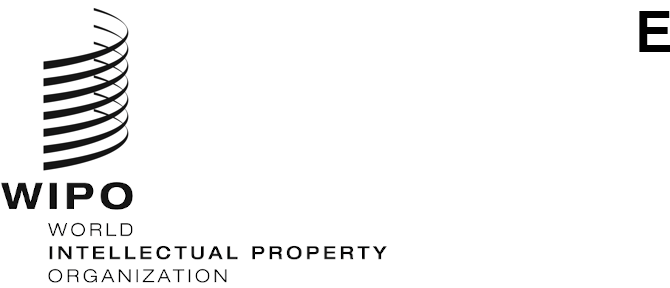 GRATK/DC/1 prov. 3ORIGINAL:  EnglishDATE:  May 10, 2024Diplomatic Conference to Conclude an International Legal Instrument Relating to Intellectual Property, Genetic Resources and Traditional Knowledge Associated with Genetic ResourcesGeneva, May 13 to 24, 2024revised DRAFT AGENDAprepared by the Secretariat1.	Opening of the Conference by the Director General of WIPO2.	Consideration and adoption of the Rules of Procedure3.	Election of the President of the Conference4.	Consideration and adoption of the agenda5.	Election of the Vice-Presidents of the Conference; of the members of the Credentials Committee; of the members of the Drafting Committee; and of the Officers of the Credentials Committee, the Main Committees and Drafting Committee6.	Accreditation of Observers of the Conference7.	Opening declarations by Delegations and by Representatives of Observers8.	Consideration of the first report of the Credentials Committee9.	Consideration of the texts proposed by the Main Committees10.	Consideration of the second report of the Credentials Committee11.	Adoption of the Treaty12.	Adoption of any recommendation, resolution, agreed statement or final act13.	Closing declarations by Delegations and by Representatives of Observers14.	Closing of the Conference by the President[End of document]